PART 1: Identify a Research ProblemAn EXPERIMENT is an organized procedure to study something under controlled conditions.Use the table below to help you with your choices:My Research Problem/Question is…PART 2:  Make a PredictionA PREDICTION is a statement of what you expect will happen in your experiment.  Before making a prediction, you need to decide in a general way what you will do in your procedure.  You state your prediction in an IF-THEN format. EXAMPLE: IF baking soda is added to vinegar, THEN carbon dioxide forms.If the amount of fertilizer in pond water increases, THEN the amount of algae will also increase.Write out your prediction in the space below: If  ,then PART 3: Form a HypothesisExperiments are designed to test a hypothesis.  A hypothesis is a tentative explanation for an expected result.  Your hypothesis goes beyond your prediction to explain why fertilizer has that effect.  EXAMPLE:If the amount of fertilizer in pond water is increased, then the amount of algae will also increase because fertilizers provide nutrients that algae need to grow.Write out your hypothesis below: If     ,then   .PART 4:  Identify Variables to Test the HypothesisExperimental Group and Control Group: An experiment to determine how two factors are related has a control group and an experimental group.  The two groups are the same, except that the experimenter changes a single factor in the experimental group and does not change it in the control group.EXAMPLE:Experimental Group: two containers of pond water with one drop of fertilizer solution added to each.Control Group: two containers of the same pond water sampled at the same time but with no fertilizer solution added. Variables and Constants: In a controlled experiment, variable is any factor that can change. Constants are all of the variables that are kept the same in both the experimental group and the controlled group.The independent variable is the factor that is manipulated or changed in order to test the effect.  The dependent variable is the factor that the experimenter measures to gather data about the effect.Fill in the chart below to identify the independent variables, dependent variables and the constants.MaterialsList ALL materials you are going to need for this experiment.  Make sure it is realistic and that the materials are available to you.1. 2. 3. 4. 5. 6. 7. 8. 9. 10. 11. 12. 13. 14. 15. Part 5:  Write a ProcedureWrite each step of your procedure.  Start each step with a verb, or action word, and keep the steps short.  Your procedures should be clear enough for someone else to use as instructions for repeating your experiment.Before the Experiment:1.2345678910During the Experiment1 2 3 4 5 6 7 8 9 10 11 12 13 14 15 16 After the Experiment1 2 3 4 5 6 7 8 9 10 Part 6-A:  Experiment and Collect DataOnce you have all your materials and your procedures has been approved, you can begin to experiment and collect data.  Record both quantitative data (measurements) and qualitative data (observations) on the table below.Before this chart can be modified, it must be approved by the teacher.Part 6-B: Drawings and/or PhotosPart 7-A: Analyze DataAfter you have completed your experiment, made your observations, and collected your data, you must analyze all the information you have gather.  Tables, statistics, and graphs are often used in this step to organize and analyze the data.Points are only applies to one graph.7-B  Analysis DataIf you choose to use your own graph, paste it on this page.Points are only applied to one graph.Part 8: Make ConclusionsTo draw conclusions from your experiment, first write your results.  Then compare your results with your hypothesis.  Do your results support your hypothesis?My results are as follows: My results  (supports/does not support) my hypothesis.I conclude that Presentation Board  (50 points for a presentation board) Go to   https://docs.wixstatic.com/ugd/b85d57_fd75bf6e7cec462da44854de84e821a7.pdf  to see how the presentation board is  set up.FEEDBACK:Please provide this teacher with any positive or negative feedback in the place below.Student Name ________________________________   Class Period _______________Project Grading RubricTeacher CommentsArea of InterestResearch QuestionsResearch ProblemsEXAMPLE:Algae growth in lakes and ponds.Write in the space below---------------------------------------------------EXAMPLE:How do algae grow?How do people measure algae?What kind of fertilizer would affect the growth of algae?Can fertilizer and algae be used safely in a lab?  How?Write in the space below--------------------------------------------------How does fertilizer affect the presence of algae in a pond?Write in the space below-------------------------------------------------IndependentVariableDependent VariableConstantAmount of fertilizer in pond waterWrite in the space below--------------------------------------------------Amount of algae that growWrite in the space below--------------------------------------------------Where and when the pond water is collectedThe type of container usedLight temperature conditions where the water is storedWrite in the space below----------------------------------------------ExperimentalGroupExperimentalGroupControl GroupControl GroupDate/TimeDescriptionDescriptionDescriptionDescriptionObservationsDescriptionDescriptionDescriptionDescriptionDescriptionDescriptionDescriptionDescriptionDescriptionDescriptionIs there a cover page?YES  (10 points)NO  (0 points)TotalIs there a research question? Is there a prediction?Variables identified correctly.Easy to understand. (20 points)Difficult to understand. (10 points)No evidence found.  (0 points)TotalData collected documented correctly.Description of events documented correctly.Graph documented correctly.Conclusion documented correctly.Materials listed.EXTRA CREDIT #1YES (50 points)NO (0 points)TotalPresentation BoardEXTRA CREDIT #2YES (20 points)NO (0 points)TotalPhotos in description.EXTRA CREDIT #3Date received# of DaysTotalEarly SubmissionTotal Grade130 Possible Points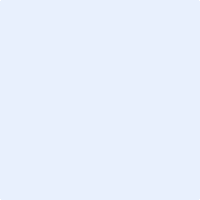 